Консультация для родителей:«Леворукий ребенок».В каждой группе детского сада есть леворукие дети. В последние годы их становится все больше. Поэтому есть необходимость говорить об их специфических особенностях, о проблемах их существования в этом мире. Левшей можно назвать «зазеркальными» детьми, так как мир правшей предстает для них ассиметричным, как в зеркале. Об этой необычности написал Льюис Кэрролл удивительную сказку «Алиса в стране чудес». Мало кто знает, что эта книга написана математиком-левшой, специально для 6-летней леворукой девочки Эллис Лидл и не предназначалась для широкого круга читателей. Автор не предполагал, что рассказанная им история мира наоборот, где часы идут справа налево, близкое оказывается далеким и т.д. станет любимой книгой детей и взрослых разных поколений. Он просто хотел поделиться эмоциями, в игровой форме выразить свое восприятие мира. Родителям вместе с детьми стоит прочитать это произведение, чтобы лучше понять своего ребенка – левшу. Если леворукому ребенку не оказать помощь в адаптации к окружающему миру, то он будет чувствовать себя в системе образования, созданной для правшей, как ребенок в заколдованном мире, где ему все чуждо. Поэтому обязанность взрослых – помочь ребенку приспособиться к праворукой среде, сделать так, чтобы процесс обучения протекал безболезненно.Леворукость ребенка закладывается еще во время беременности. Всем известно, что головной мозг человека делится на левое и правое полушарие. У правшей доминирует правое полушарие, а преобладающей является правая рука. Но иногда в процессе внутриутробного развития головного мозга происходят некоторые изменения, и левое полушарие становится слабее, а правое – берет на себя ведущую функцию. В этом случае основной является левая рука.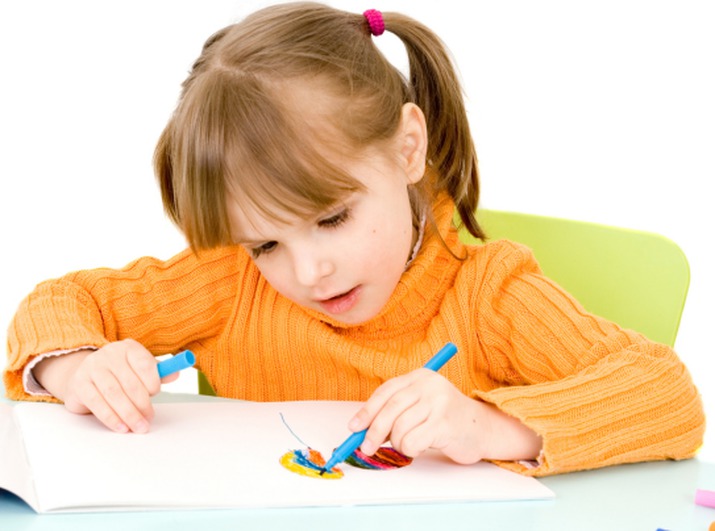  Следует отметить, что у левшей лучше развиты также левая нога, глаз, ноздря, ухо. Специалисты утверждают, что левшество не является патологией и для беспокойства, нет причин. Ваш ребенок здоров и совершенно нормален. Просто он отличается от большинства своих сверстников. Принудительное переучивание ведет к самым негативным последствиям. Ребенок становится капризным, раздражительным, беспокойно спит, может снизиться аппетит. В дальнейшем могут появиться частые головные боли, постоянная вялость. Более того, развиваются неврологические реакции: нервные тики, энурез, страхи, заикание. Итак, левшу не надо переучивать в правшу, ведь полушария головного мозга не поменяешь местами. Правое полушарие отвечает за эмоции, образы, чувства. Поэтому среди левшей много музыкантов, художников, поэтов, артистов. У них развито абстрактное мышление, им трудно логически рассуждать. Они лучше воспринимают музыку, шумы. Такие дети быстро перерабатывают информацию, но с опорой на образы. Мышление у них интуитивное, спонтанное. Речь обычно сопровождается мимикой, жестикуляцией. Они интуитивно ориентируются в окружающем мире, используют предчувствия, представления, наглядные жизненные примеры. Среди левшей немало гениальных людей. Так, например, Менделеев – левша. Таблицу химических элементов он увидел во сне.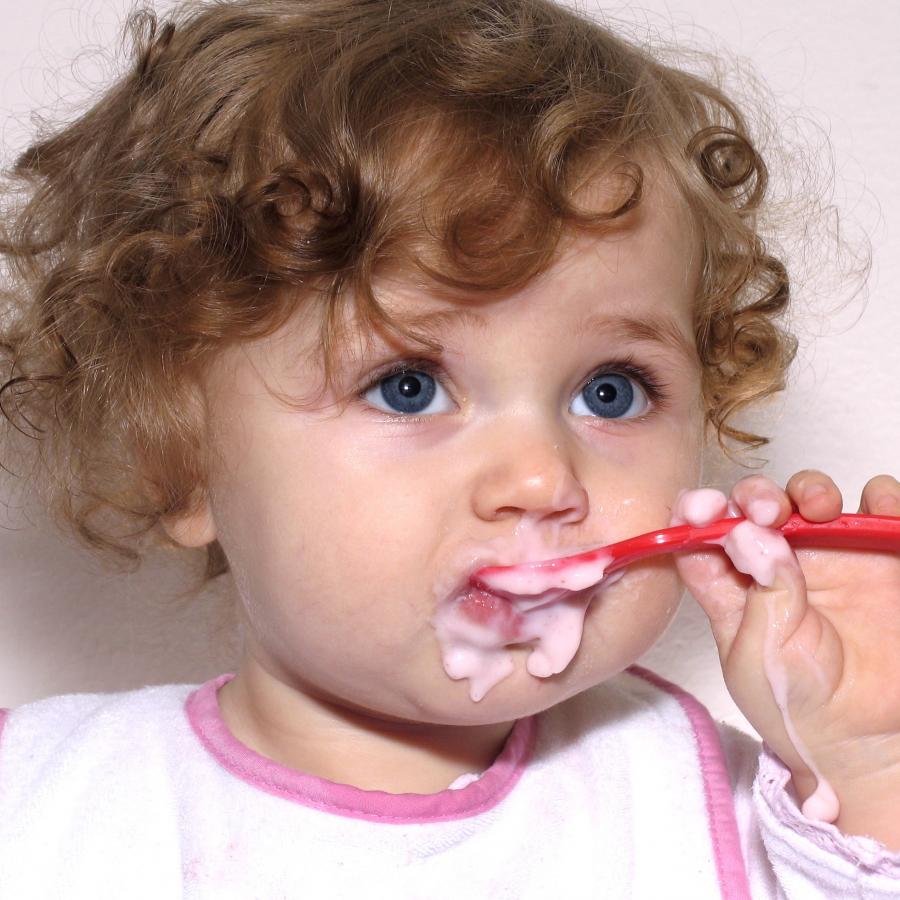  Конечно, при развитии и обучении леворукие дети испытывают определенные трудности. Сложно праворуким родителям и воспитателям обучать такого ребенка. Но это наши дети и мы, взрослые, должны помочь таким малышам не чувствовать себя «неправильными», не такими как все. У ребенка – левши часто бывают проблемы с речью: задержка речевого развития, нарушение фонематического слуха, звукопроизношения..Консультация для родителей«Плоскостопие- профилактика»Плоскостопие — изменение формы стопы, характеризующееся опущением её продольного и поперечного сводов.Различают первоначальное поперечное и продольное плоскостопие, возможно сочетание обеих форм.Поперечное плоскостопие в сочетании с другими деформациями составляет 55,23%, продольное плоскостопие в сочетании с другими деформациями стоп — 29,3%.Симптомы плоскостопия— Боли в стопах, коленях, бедрах, спине.— Неестественная походка и осанка.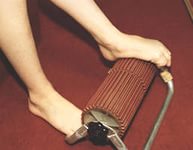 — Легче согнуться, чем присесть на корточки; присев, тяжело удержать равновесие.— «Тяжелая» походка.— Косолапие при ходьбе.— Деформированные стопы (плоская стопа, искривленные, непропорциональной длины пальцы ног, «косточка» на большом пальце, или подагра (hallux valgus), безобразно широкая стопа), деформация коленных суставов, непропорциональное развитие мышц ног и голени.— Плоскостопие предрасполагает к развитию вросшего ногтя.Причины плоскостопияПлоскостопие чаще бывает приобретённым, но возникает на фоне врождённой недостаточности соединительной ткани, наследственной субтильности. Такую стопу еще часто называют «аристократической».Встречаются, например, такие дамы, у которых «и в кольцах узкая рука», как писал Блок, или «узенькая пятка», что успел подсмотреть пушкинский Дон Жуан. Словом, тонкая кость. Женщины страдают в 4 раза чаще мужчин.А одним из неблагоприятных факторов развития является неправильно изготовленная обувь. Плоскостопием расплачиваются модницы за высокие каблуки и узкие носки обуви, когда ноги опираются не на всю ступню, а только на головки плюсневых костей.«Здоровой» считается обувь с каблуком не выше 4 см.К сожалению, многие наши фабрики выпускают обувь, не считаясь с заключением врачей-подиатров (специальность «подиатр» хорошо известна в развитых странах Запада, в России подиатрия делает только первые шаги; в целом подиатрия — это раздел скелетно-мышечной медицины, занимающийся проблемами стопы — нижней конечности, осанки и походки).Для правильного формирования сводов стопы нужна постоянная стимуляция мышц и связок. Стимуляторами могут выступать жесткая трава, камни, песок, земля (если ходить по ним босиком).Агрессивными для стопы являются паркет, ламинаты, другие твёрдые покрытия, в том числе толстая подошва, при которой мышцы и связки стопы не работают. Все знают, что неработающие мышцы атрофируются. Первопроходцы космоса, возвращаясь на родную землю, не могли ходить (сказывалось длительное нахождение в невесомости). Пришлось мышцы и связки в космосе нагружать при помощи тренажёров.Так и своды стоп без нагрузки ленятся и провисают: приобретается плоскостопие на всю оставшуюся жизнь. Впрочем, два года назад к нам обратился молодой человек, который хотел стать, как отец, офицером, но не прошёл медицинскую комиссию из-за плоскостопия. Восемь месяцев напряженной работы с мышцами, связками стопы — и он стал курсантом высшего военного заведения.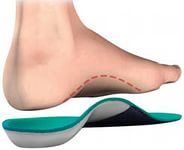 